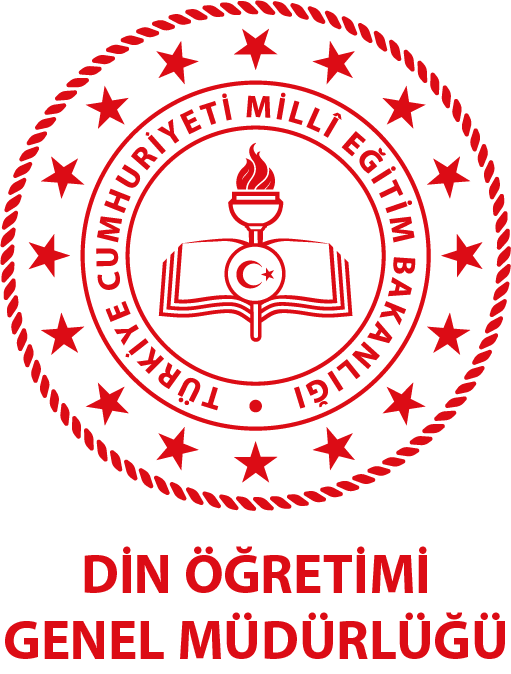 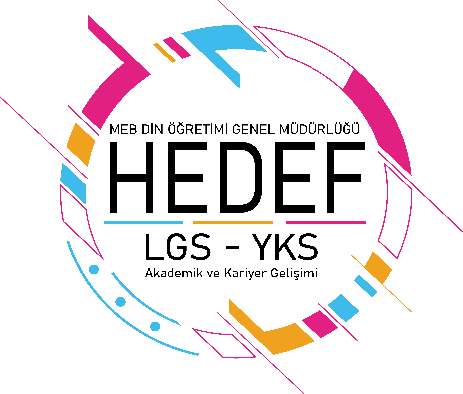 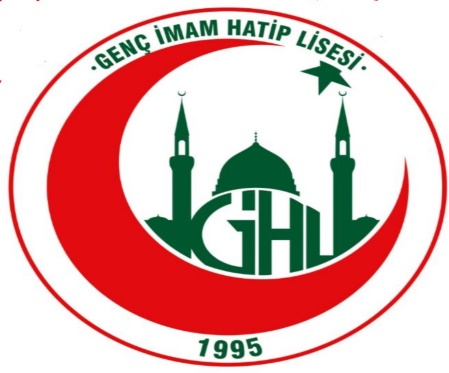 BİNGÖL GENÇ ANADOLU İMAM HATİP LİSESİ FEN VE SOSYAL BİLİMLER PROJE OKULU2023-2024 EĞİTİM ÖĞRETİM YILIHEDEF 2023 ÜNİVERSİTE HAZIRLIK PROGRAMI YILLIK EYLEM PLANI  Sinan BAYTÜZ	                      ŞAHİN  BOR  KOORDİNATÖR	 OKUL MÜDÜRÜAYLARHAFTAYAPILACAK ÇALIŞMALAREYLÜL1EYLÜL2EYLÜL3● Okul akademik takip komisyonunun (Her zümre dâhil edilerek) oluşturulmasıEYLÜL4● 11 ve 12.sınıflara YKS sisteminin anlatılmasıEKİM1● 11  ve 12.sınıflara “Verimli Ders Çalışma” konulu seminerin sunulmasıEKİM2● 11 ve 12.sınıflar için koçluk sisteminin uygulamaya konulması● Takip edilecek 2023-2024 üniversite hazırlık programının hazırlanması ● Hedef YKS koordinatörünün Hedef YKS Faaliyet sunusunu okul öğretmenlerine faaliyet sunusunun gerçekleştirilmesiEKİM3● Üniversite Hazırlık Programıyla İlgili Afiş Broşür, Sosyal medya Çalışmalarının Gerçekleştirilmesi● Hedef YKS üniversite hazırlık programının tanıtım çalışmalarının yapılması.
  a. Öğretmen bilgilendirme çalışması.
  b. Öğrenci bilgilendirme çalışması.
  c. Veli bilgilendirme çalışması. ● 11 ve 12.sınıflara Deneme sınavı yapılması● Deneme sonuçlarının analizi ve geribildirimEKİM4"Öğrenci Koçluğu" çalışması yürüten öğretmenlerden, "Öğrenci Koçluk Değerlendirme Dosyasının alınması● 11 ve 12.sınıflara Deneme sınavı yapılması● Deneme sonuçlarının analizi ve geribildirimKASIM1● 11 ve 12. sınıflara “Test Çözme Teknikleri” konulu seminerin sunulmasıKASIM2● “Mesleki Rehberlik” çalışmaları doğrultusunda üniversite tanıtımları, alan bilgilendirme faaliyetlerinin gerçekleştirilmesi● 11 ve 12.sınıflara Deneme sınavı yapılması● Deneme sonuçlarının analizi ve geribildirimKASIM3ARA TATİLKASIM4● Din Öğretimi Genel Müdürlüğünce yayınlanan "Hedef YKS" anket çalışmalarına katılımın sağlanması. 
  a. Okul idarecileri ve öğretmen bilgilendirme çalışması ve anket uygulaması.
  b. Öğrenci bilgilendirme çalışması ve anket uygulaması.
  c. Veli bilgilendirme çalışması ve anket uygulaması.● "Öğrenci Koçluğu" çalışması yürüten öğretmenlerden, öğrenci koçluk değerlendirme dosyasının alınması● 11 ve 12.sınıflara Deneme sınavı yapılması● Deneme sonuçlarının analizi ve geribildirimARALIK1● Okul rehberlik servisi tarafından, DYK' ya katılan öğrencilere yönelik devamsızlık ve üniversite hedefinden uzaklaşma riski taşıyan öğrencilerin tespit edilmesi. Bu öğrencilerin aileleri ile irtibata geçilerek gerekli eylem planının hazırlanması ve uygulanması● Kariyer Günleri okulumuzdan mezun olup kariyerini geliştirmiş kişiler davet edilerek öğrenciler ile buluşturulmasıARALIK2● DYK' ya katılan öğrencilere ve bu kurslarda görev alan öğretmenlere yönelik motivasyon amaçlı seminer vb. etkinliklerin okul müdürlüğü tarafından planlanması ve uygulanması. ● 11 ve 12.sınıflara Deneme sınavı yapılması● Deneme sonuçlarının analizi ve geribildirimARALIK3● 2023 Yüksek Öğretim Kurumları Sınavında (YKS) başarılı olmuş öğrenci/öğrencilerin sınava hazırlanan öğrencilerle buluşturulmasıARALIK4● “Öğrenci Koçluğu" çalışması yürüten öğretmenlerden, öğrenci koçluk değerlendirme dosyasının alınması● 11 ve 12.sınıflara Deneme sınavı yapılması● Deneme sonuçlarının analizi ve geribildirimOCAK1● Mesleki Rehberlik çalışmaları doğrultusunda üniversite tanıtımları, alan bilgilendirme faaliyetlerinin gerçekleştirilmesi ● Motivasyon seminerlerinin düzenlenmesi ● 11 ve 12.sınıflara Deneme sınavı yapılması● Deneme sonuçlarının analizi ve geribildirimOCAK2● 2024-MSÜ Milli Savunma Üniversitesi Askeri Öğrenci Aday Belirleme Sınavına yönelik rehberlik servisiyle iş birliği yaparak öğrencilerin bilgilendirilmesi ve başvuru yapmalarının sağlanmasıOCAK3● “Öğrenci Koçluğu" çalışması yürüten öğretmenlerden, öğrenci koçluk değerlendirme dosyasının alınmasıOCAK4YARIYIL TATİLİŞUBAT1YARIYIL TATİLİŞUBAT2● Mesleki Rehberlik çalışmaları doğrultusunda üniversite tanıtımları, alan bilgilendirme faaliyetlerinin gerçekleştirilmesi● 11 ve 12.sınıflara Deneme sınavı yapılması● Deneme sonuçlarının analizi ve geribildirimŞUBAT3● (YKS) Yükseköğretim Kurumları Sınavına yönelik rehberlik servisiyle iş birliği yaparak öğrencilerin   bilgilendirilmesi ve başvuru yapmalarının sağlanmasıŞUBAT4● “Öğrenci Koçluğu" çalışması yürüten öğretmenlerden, öğrenci koçluk değerlendirme dosyasının alınması● 11 ve 12.sınıflara Deneme sınavı yapılması● Deneme sonuçlarının analizi ve geribildirimMART1● Mesleki Rehberlik” çalışmaları doğrultusunda üniversite tanıtımları, alan bilgilendirme faaliyetlerinin gerçekleştirilmesi ● 11 ve 12.sınıflara Deneme sınavı yapılması● Deneme sonuçlarının analizi ve geribildirimMART2MART3● 11 ve 12.sınıflara Deneme sınavı yapılması● Deneme sonuçlarının analizi ve geribildirimMART4● “Öğrenci Koçluğu" çalışması yürüten öğretmenlerden, öğrenci koçluk değerlendirme dosyasının alınmasıNİSAN1● Mesleki Rehberlik çalışmaları doğrultusunda üniversite tanıtımları, alan bilgilendirme faaliyetlerinin gerçekleştirilmesi ● 11 ve 12.sınıflara Deneme sınavı yapılması● Deneme sonuçlarının analizi ve geribildirimNİSAN2                                                     ARA TATİLNİSAN3● 11 ve 12.sınıflara Deneme sınavı yapılması● Deneme sonuçlarının analizi ve geribildirimNİSAN4● “Öğrenci Koçluğu" çalışması yürüten öğretmenlerden, öğrenci koçluk değerlendirme dosyasının alınmasıMAYIS1● Sınav Öncesi ve sınav günü yapılacaklarla ilgili rehberlik servisi aracılığıyla öğrenci ve velilere bilgilendirme çalışmasının yapılmasıMAYIS2● 11 ve 12.sınıflara Deneme sınavı yapılması● Deneme sonuçlarının analizi ve geribildirimMAYIS3● 11 ve 12.sınıflara deneme sınavı yapılması● Deneme sonuçlarının analizi ve geribildirimMAYIS4● “Öğrenci Koçluğu" çalışması yürüten öğretmenlerden, öğrenci koçluk değerlendirme dosyasının alınması● 11 ve 12.sınıflara Deneme sınavı yapılması● Deneme sonuçlarının analizi ve geribildirimHAZİRAN● Genel analiz ve geribildirim● Koçluk sisteminin değerlendirilmesi● 11 ve 12.sınıflara Deneme sınavı yapılması● Deneme sonuçlarının analizi ve geribildirim